Career Cluster Areas1st grade Career Clusters: Agriculture, Food, Natural ResourcesTransportation, Distributions, & LogisticsLaw, Public Safety, Corrections, Security2nd grade Career Clusters:Art, AV/Technology, CommunicationsHealth ScienceEducation & Training3rd grade Career Clusters:EnergyHuman ServicesHospitality & Tourism4th grade Career Clusters:Architecture & ConstructionBusiness Mgmt & AdministrationManufacturingScience, Technology, Engineering and Math5th grade Career Clusters:FinanceGov’t. & Public AdministrationInformation TechnologyMarketing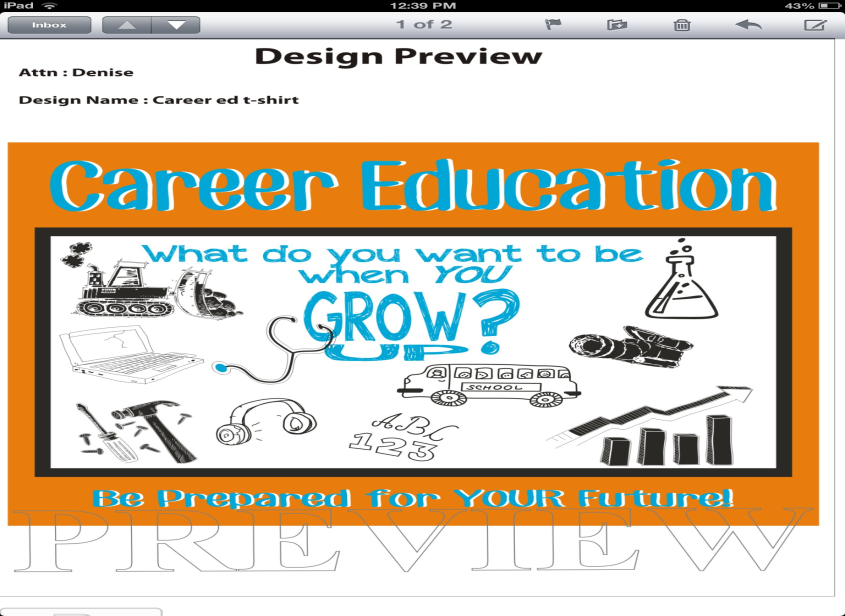 